(projekt)UCHWAŁA NR ……/…./2021RADY MIEJSKIEJ W STALOWEJ WOLIz dnia ……………...w sprawie wyrażenia zgody na nabycie nieruchomości gruntowejNa podstawie art. 18 ust. 2 pkt 9 lit. a) ustawy z dnia 8 marca 1990 roku o samorządzie gminnym (t.j. Dz. U. z 2021 r.  poz. 1372) oraz art. 13 ust. 1 i  art. 25 ust. 1 ustawy z dnia 21 sierpnia 1997 r. o gospodarce nieruchomościami (Dz. U. z 2020 r. poz. 1990 ze zm.) uchwala  się, co następuje:§ 1Wyraża się zgodę na nabycie przez Gminę Stalowa Wola nieruchomości gruntowej, stanowiącej własność Gminy Zaleszany, oznaczonej w ewidencji gruntów jako działka nr 1622/7 o pow. 90,3852 ha  położona w obrębie 3-Kotowa Wola.§ 2Wykonanie Uchwały powierza się Prezydentowi Miasta Stalowej Woli.§ 3Uchwała wchodzi w życie z dniem podjęcia i podlega ogłoszeniu na tablicy ogłoszeń Urzędu Miasta Stalowej Woli .      UZASADNIENIEDziałka nr 1622/7 o pow. 90,3852 ha położona w obrębie 3-Kotowa Wola stanowi własność Gminy Zaleszany. Gmina Stalowa Wola zamierza nabyć w/w działkę w związku                    z możliwością utworzenia Strategicznego Parku Inwestycyjnego. Będzie on obejmował tereny będące obecnie własnością Skarbu Państwa w zarządzie Lasów Państwowych - Nadleśnictwa Rozwadów, a znajdujące się na terenie naszej Gminy,                w sąsiedztwie obecnej strefy przemysłowej. Aby było możliwe przeznaczenie tychże nieruchomości na cele utworzenia Parku Inwestycyjnego, konieczne jest dokonanie zamiany za inne nieruchomości, na których będzie możliwe prowadzenie przez Lasy Państwowe gospodarki leśnej. Zatem po nabyciu od Gminy Zaleszany w/w nieruchomości, Gmina Stalowa Wola dokona zamiany nabytej nieruchomości ze Skarbem Państwa - Lasami Państwowymi, na nieruchomości przeznaczone na utworzenie Parku Inwestycyjnego. Docelowo teren Parku Inwestycyjnego będzie obejmował 996 ha, natomiast Gmina Stalowa Wola nie posiada tak dużej ilości terenów leśnych, by móc zamienić je z Lasami Państwowymi. Możliwość utworzenia Strategicznego Parku Inwestycyjnego jest ogromną szansą rozwoju naszego miasta oraz całego regionu, gdyż bliskie sąsiedztwo i nowe miejsca pracy będą też dodatkową zachętą dla mieszkańców by się tutaj osiedlać, gdzie będą mieli zapewnioną pracę umożliwiającą godne warunki mieszkaniowe dla swoich rodzin.Ustawa o szczególnych rozwiązaniach związanych ze specjalnym przeznaczeniem gruntów leśnych, będzie umożliwiała dokonanie zamian gruntów leśnych tylko w okresie 2 lat                          od wejścia w życie ustawy.Mając powyższe na uwadze nabycie w/w działki jest zasadne. Załącznik do Uchwały NR……….. Rady Miejskiej w Stalowej Woli z dnia ……………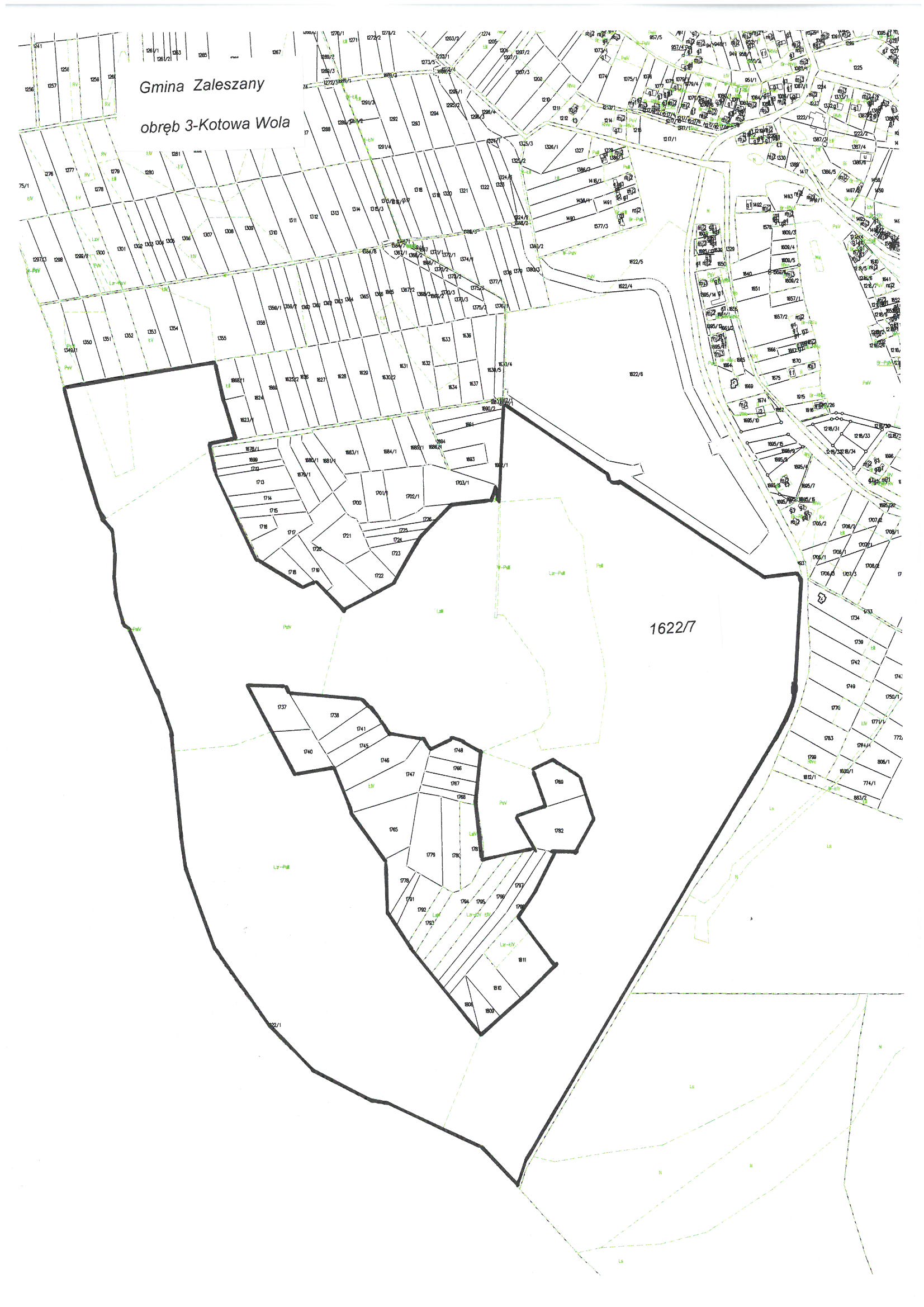 